PŘEHLED O ZMĚNÁCH VLASTNÍHO KAPITÁLUPŘEHLED O ZMĚNÁCH VLASTNÍHO KAPITÁLU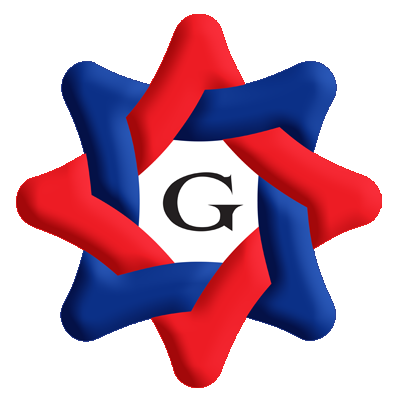 územní samosprávné celky, svazky obcí, regionální rady regionu soudržnostiúzemní samosprávné celky, svazky obcí, regionální rady regionu soudržnosti(v Kč)(v Kč)Období:12 / 2016IČO:00254843Název:Město OstrovČ.položkyNázev položkyMinulé obdobíZvýšení stavuSnížení stavuBěžné obdobíVLASTNÍ KAPITÁL CELKEMVLASTNÍ KAPITÁL CELKEMVLASTNÍ KAPITÁL CELKEMVLASTNÍ KAPITÁL CELKEMVLASTNÍ KAPITÁL CELKEMVLASTNÍ KAPITÁL CELKEM2 354 064 282,52685 494 893,92645 029 579,702 394 529 596,74A.A.A.Jmění účetní jednotky a upravující položkyJmění účetní jednotky a upravující položkyJmění účetní jednotky a upravující položkyJmění účetní jednotky a upravující položky2 019 705 611,88124 336 423,73132 382 928,642 011 659 106,97A.I.A.I.A.I.Jmění účetní jednotkyJmění účetní jednotky2 056 319 370,71112 317 966,70112 910 485,512 055 726 851,901.1.Změna, vznik nebo zánik příslušnosti hospodařit s majetkem státu--2.2.Svěření majetku příspěvkové organizaci-715 473,80-3.3.Bezúplatné převody-111 589,94-4.4.Investiční transfery-197 957,21-5.5.Dary-244 140,00-6.6.Ostatní-111 962 236,76111 997 054,50-A.II.A.II.A.II.Fond privatizaceFond privatizaceA.III.A.III.A.III.Transfery na pořízení dlouhodobého majetkuTransfery na pořízení dlouhodobého majetku371 344 897,2210 167 678,8819 467 431,13362 045 144,971.1.Svěření majetku příspěvkové organizaci--2.2.Bezúplatné převody--3.3.Investiční transfery-10 167 678,8819 467 431,13-4.4.Dary--5.5.Snížení investičních transferů ve věcné a časové souvislosti---6.6.Ostatní--A.IV.A.IV.A.IV.Kurzové rozdílyKurzové rozdílyA.V.A.V.A.V.Oceňovací rozdíly při prvotním použití metodyOceňovací rozdíly při prvotním použití metody414 173 311,41-414 173 311,41-1.1.Opravné položky k pohledávkám--2.2.Odpisy--3.3.Ostatní--A.VI.A.VI.A.VI.Jiné oceňovací rozdílyJiné oceňovací rozdíly1.1.Oceňovací rozdíly u cenných papírů a podílů--2.2.Oceňovací rozdíly u majetku určeného k prodeji--3.3.Ostatní--A.VII.A.VII.A.VII.Opravy předcházejících účetních obdobíOpravy předcházejících účetních období6 214 655,361 850 778,155 012,008 060 421,511.1.Opravy minulého účetního období-1 850 778,15-2.2.Opravy předchozích účetních období-5 012,00-B.B.B.Fondy účetní jednotkyFondy účetní jednotkyFondy účetní jednotkyFondy účetní jednotky6 462,34111 997 054,50111 962 036,7641 480,08C.C.C.Výsledek hospodařeníVýsledek hospodařeníVýsledek hospodařeníVýsledek hospodaření334 352 208,30449 161 415,69400 684 614,30382 829 009,69D.D.D.Příjmový a výdajový účet rozpočtového hospodařeníPříjmový a výdajový účet rozpočtového hospodařeníPříjmový a výdajový účet rozpočtového hospodařeníPříjmový a výdajový účet rozpočtového hospodaření